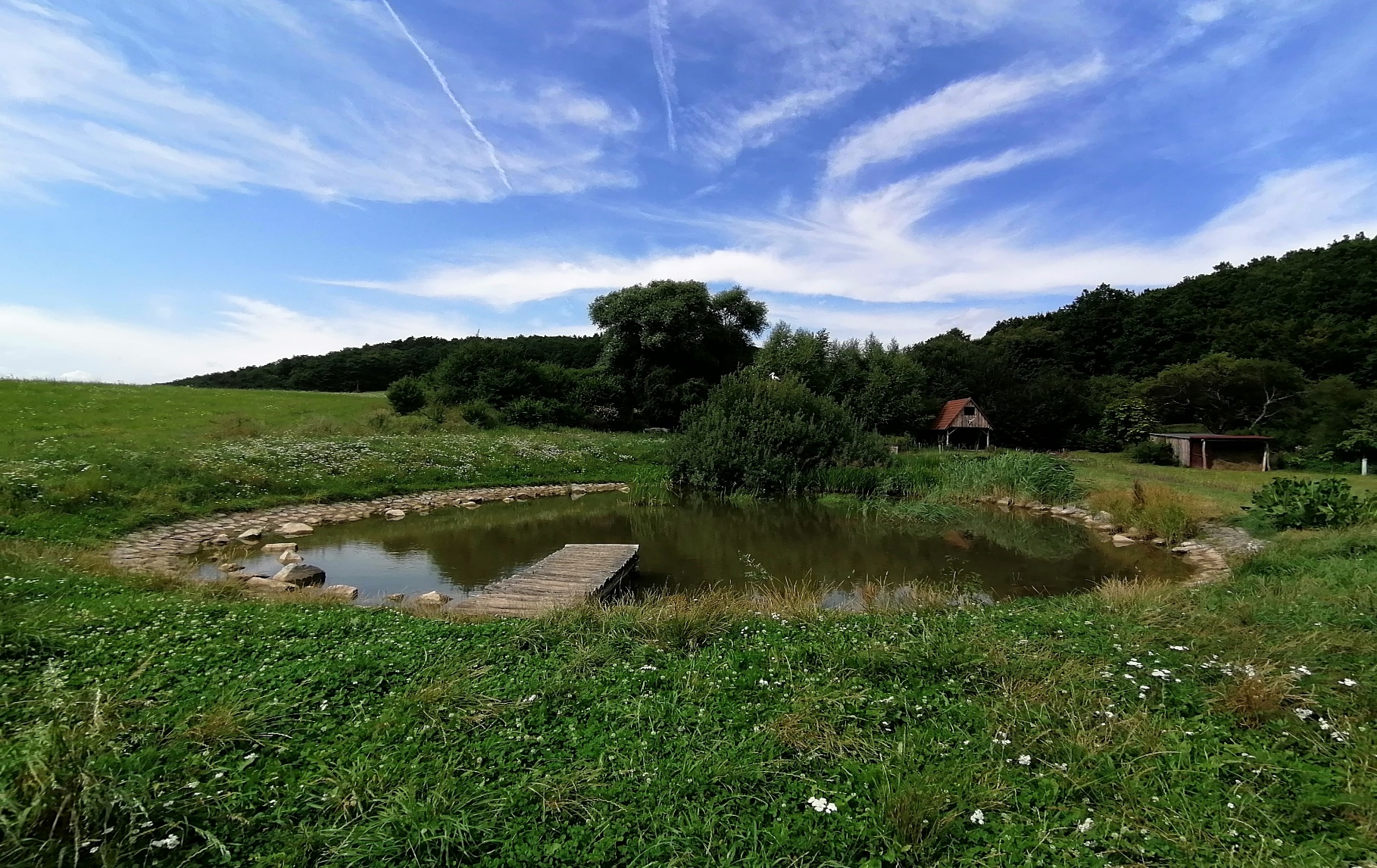 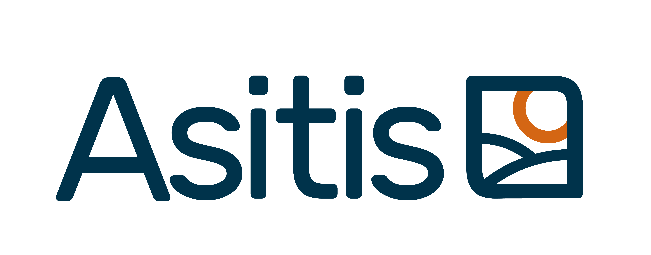 Pro vybrané záměry bylo provedeno podrobné zhodnocení podmínek nutných pro jejich případnou realizaci. Toto zhodnocení je potřebné pro posouzení účinnosti vybraných záměrů a pro usnadnění rozhodování o dalších krocích potřebných k naplnění cílů. Ve vybraných profilech byly podrobněji vyhodnoceny podmínky pro založení zvažovaných staveb.  Byly zhodnoceny kritické průtoky, jejich objem, a byl proveden zjednodušený inženýrsko - geologický průzkum pro posouzení vhodnosti zeminy na výstavbu zemních hrází.Vyhodnocení kritických průtoků a objemů povodňových vln Průtoky a objem povodně byly spočítány metodou CN-odtokových křivek pomocí programu HEC-HMS. Zjednodušený inženýrsko - geologický průzkumVe všech zájmových profilech byly vyvrtány sondy pomocí Endelmanova ručního vrtáku.  Hladina vody byla odečítána okamžitě, nebylo čekáno na její možné nastoupání. Vzorky z jednotlivých sond byly předány na vyhodnocení vhodnosti využití do náspu hráze. Protokol je přiložen v závěru zprávy.Sonda S1 – Šebrovka vedle toku0-50 cm 		jílovitopísčitá zemina50-180 cm 		zcela převládá jílovitá složka Hladina vody zastižena 150 cm pod terénem Sonda S2 – Šebrovka v prostoru náspu0-50 cm	 	antoropozem, písčito - hlinitá s příměsí kamene až 3,5 cm50-80 cm		písčitá složka přechází v jílovitou, podíl kamenité frakce klesá a její výskyt je spíš ojedinělý80-180 cm		postupně zcela převažuje jílovitá složkaHladina vody nezastižena.Sonda S3 – Vranovský potok0-50 cm 	 	štěrk s malou příměsí písčité a humusové složky50-100 cm	 	jíl vysokým podílem kamenité frakceHladina vody zastižena 70 cm pod terénem.Sonda S4 – PP suchého potoka0-110 cm 		jíl110-130 cm 	objevuje se příměs štěrkovité frakceHladina vody nezastižena.Sonda S5 – niva bezejmenného toku0-20 cm		hlinitá zemina – se známkami oglejení20-60 cm 		jíl štěrkovitý60-150 cm 		střídání nepravidelných vrstev čistého jílu a štěrkovitého jílu Hladina vody nezastižena.Tab. Vyhodnocení zemin pro vhodnost hutnění pro homogenní hráz dle ČSN 75 2410: Vyhodnocení výparu z potenciální malé vodní nádržePro realizaci malé vodní nádrže byly posouzeny ztráty výparem, a srovnány dle údajů referenčního zájmového profilu. Jako referenční profil byl vybrán profil s podobným složením vegetace a odpovídajícími n-letými průtoky. Pro výpočet byla posuzována předpokládaná hladina o výměře 10 000 m2. Vzhledem k jílovitému podloží, které je pro účely vsakování považováno za nepropustné, nebyly uvažovány ztráty vsakem.Orientační hodnoty výparu z volné hladiny podle ČSN 75 2410lokalita: Šebrov nadmořská výška:  370 m.n.m.velikost vodní plochy (m2): 10000 orientační hodnota ročního výparu v uvedené nadmořské výšce: 770 mmcelkový roční výpar: 7700 m3nejvyšší požadovaný přítok: 0,53 l/sQ364 referenčního profilu: 1,30 l/sZávěry a vyhodnocení jednotlivých záměrůRealizace vodní plochy a mokřadního biotopu s tůněmi (VN_01): Pro vodní nádrž bude třeba zbudovat dostatečně kapacitní bezpečnostní přeliv, vhodná budou i opatření v povodí pro snížení povodňové vlny (např. navržená úprava Šebrovky, kterou bychom doporučili realizovat před realizací vodní nádrže). Zemina v zájmové profilu je velmi vhodná pro homogenní hráz. Průtok vody v Šebrovce je dostatečně kapacitní pro realizaci cca 1ha nádrže, v případě změny rozložení srážek je však třeba počítat s možným kolísáním hladiny v průběhu roku.Úprava Vranovského potoka (UT_01): Pro zlepšení zmírnění zanášení toku a poškozování propustku je vhodná soustava průcezných přehrážek, která zpomalí odtok a sníží transport splavenin. Vhodná jsou i opatření v lesních plochách (odvodnění lesních cest do vsakovacích průlehů, ponechávání těžebních zbytků kolmo na spádnici, podpora drobných nerovností (díry po vývratech, koleje vyjeté těžebními stroji, pokud jsou kolmo na spádnici), podpora přirozeného toku)Úprava bezejmenného potoka (levostranný přítok Šebrovky IDVT 10205761; UT_02): Objem povodňové vlny Q100 je 15 800 m3. Vzhledem k prostorové nedostatečnosti pro realizaci poldru je zmírnění povodňových rizik navrženo soustavou přehrážek a protierozním opatřením v ploše povodí (PEO_02, PEO_15) Vhodná jsou i opatření v lesních plochách v horní části toku (odvodnění lesních cest do vsakovacích průlehů, ponechávání těžebních zbytků kolmo na spádnici, podpora drobných nerovností (díry po vývratech, koleje vyjeté těžebními stroji, pokud jsou kolmo na spádnici), podpora přirozeného toku)Úprava Suchého potoka a PP Suchého potoka v km 0,7 (IDVT 10197580 a IDVT 10196126; UT_03): Objem povodňové vlny Q100 je 28 500 m3. Vzhledem k prostorové nedostatečnosti pro realizaci poldru je zmírnění povodňových rizik navrženo soustavou přehrážek, a vhodná jsou i opatření v lesních plochách (odvodnění lesních cest do vsakovacích průlehů, ponechávání těžebních zbytků kolmo na spádnici, podpora drobných nerovností (díry po vývratech, koleje vyjeté těžebními stroji, pokud jsou kolmo na spádnici), podpora přirozeného toku)povodí plocha povodí [km2]kulminační průtoky [m3/s]kulminační průtoky [m3/s]kulminační průtoky [m3/s]kulminační průtoky [m3/s]kulminační průtoky [m3/s]kulminační průtoky [m3/s]povodí plocha povodí [km2]Q2Q5Q10Q20Q50Q100VN_014,410,71,42,54,16,58,8UT_011,010,30,40,50,91,52,1UT_020,680,10,20,401,21,6UT_031,130,10,40,81,42,43,2povodí plocha povodí [km2]objem povodně [tis m3]objem povodně [tis m3]objem povodně [tis m3]objem povodně [tis m3]objem povodně [tis m3]objem povodně [tis m3]povodí plocha povodí [km2]Wpw2Wpw5Wpw10Wpw20Wpw50Wpw100VN_014,419,625,441,261,691,1117,2UT_011,0123,96,49,815,120UT_020,680,62,64,87,711,915,8UT_031,131,35,29,214,421,928,5SondaZatřízení zeminyVhodnostS1F4 CSvelmi vhodnáS2F6 ClvhodnáS3G4 GMvýbornáS4F6 CIvhodnáS5F2 CGvelmi vhodnáměsíc010203040506070809101112% ročního výparu 22481114,5181711,5743výpar 154154308616847111713861309886539308231